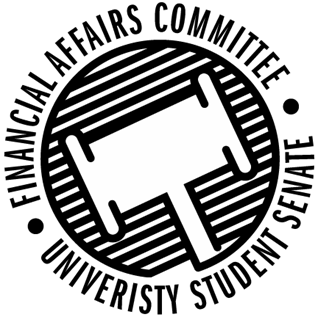 Meeting Agenda4:30 PM White Pine Room, Memorial Student Center50th Congress February 17th, 2020Call to Order4:31 PM CSTRoll CallApproval of the AgendaApprovedWords of WisdomVP Johnson currently has themUnfinished Business ReallocationsWITSMoving trip from Colorado to Washington D.C.Decided on D.C. instead of Chicago due to the Chicago conference being outside of contingency 2Motion to approve by Reindl, 2nd by KorteApproved 4-0-0Ski and SnowboardAfter discussion, they are bringing 14 extra people and moving the other money to gas.Motion to approve by Halbach, 2nd by KleinschmidtApproved 4-0-0Motion by Korte to amend roll to add Senator Dumke, 2nd by ReindlSSUSpeaker not coming in, having a new speaker and want to reallocate their food budget.Motion by Kleinschmidt to approve, 2nd by DumkeApproved 5-0-0Fishing ClubUsing money left over from their equipment budget to purchase more equipmentMotion to approve by Dumke, 2nd by KorteApproved 4-0-1New Business ReallocationsMen’s SoccerMoving $60 from southern Wisconsin trip to equipment.Motion to deny due to hitting the cap by Dumke, 2nd by KleinschmidtApproved denial 5-0-0Men’s SoccerMoving $410 from northern Michigan trip to equipmentMotion to deny due to hitting the cap by Dumke, 2nd by HalbachApproved denial 5-0-0Men’s SoccerMoving from southern Wisconsin trip to equipmentMotion the previous question by Dumke, 2nd by HalbachDenied on the premise of hitting the cap for equipment 5-0-0Cycling ClubTrying to move from MWCCC races to La Crosse Omnium Motion to Fund $240 on the premise that the event must be advertised to all of campus by Dumke, 2nd by KleinschmidtApproved 4-0-1Announcements AdjournMotion to adjourn by Kleinschmidt, 2nd by ReindlApproved 3-1-1Adjourned at 5:02 PM CSTPresent Absent Excused Director Gentz X Vice Chair Halbach XVice President JohnsonXSenator DumkeXSenator KleinschmidtXSenator KorteXSenator ReindlXAdvisor Lee X 